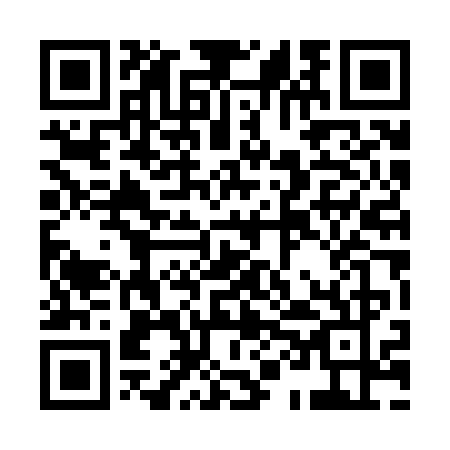 Prayer times for Zoutkamp, NetherlandsMon 1 Jul 2024 - Wed 31 Jul 2024High Latitude Method: Angle Based RulePrayer Calculation Method: Muslim World LeagueAsar Calculation Method: HanafiPrayer times provided by https://www.salahtimes.comDateDayFajrSunriseDhuhrAsrMaghribIsha1Mon3:045:121:397:1910:0612:062Tue3:045:121:397:1910:0512:063Wed3:055:131:397:1910:0512:064Thu3:055:141:397:1910:0412:065Fri3:065:151:397:1910:0412:066Sat3:065:161:407:1810:0312:067Sun3:075:171:407:1810:0212:058Mon3:075:181:407:1810:0112:059Tue3:085:191:407:1710:0112:0510Wed3:085:201:407:1710:0012:0511Thu3:095:211:407:179:5912:0412Fri3:095:231:417:169:5812:0413Sat3:105:241:417:169:5712:0414Sun3:105:251:417:159:5612:0315Mon3:115:261:417:159:5512:0316Tue3:115:281:417:149:5412:0217Wed3:125:291:417:139:5212:0218Thu3:135:301:417:139:5112:0119Fri3:135:321:417:129:5012:0120Sat3:145:331:417:119:4912:0021Sun3:145:351:417:119:4712:0022Mon3:155:361:417:109:4611:5923Tue3:165:381:417:099:4411:5824Wed3:165:391:417:089:4311:5825Thu3:175:411:417:079:4111:5726Fri3:175:421:417:069:4011:5627Sat3:185:441:417:069:3811:5628Sun3:195:451:417:059:3611:5529Mon3:195:471:417:049:3511:5430Tue3:205:491:417:039:3311:5331Wed3:215:501:417:019:3111:53